Publicado en Barcelona el 09/02/2018 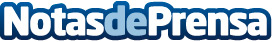 El PLM Teamcenter: las claves para optimizar la gestión de proyectos y la comunicación entre departamentosEl especialista en PDM y PLM de la empresa Prismacim, empresa experta en la implantación de programas de diseño CAD 3D - CAM- CAE -PLM para la Industria 4.0, ha realizado el Webinar de Teamcenter: las claves para optimizar la gestión de proyectos y la comunicación entre departamentos. A continuación se detallan los diferentes puntos que se trataron en este seminario junto los vídeos grabadosDatos de contacto:Prismacimhttps://prismacim.com/932 845 202Nota de prensa publicada en: https://www.notasdeprensa.es/el-plm-teamcenter-las-claves-para-optimizar-la Categorias: Marketing Emprendedores E-Commerce Software Recursos humanos Webinars http://www.notasdeprensa.es